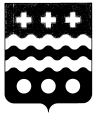 РОССИЙСКАЯ ФЕДЕРАЦИЯСОБРАНИЕ ДЕПУТАТОВ МОЛОКОВСКОГО РАЙОНА
ТВЕРСКОЙ ОБЛАСТИРЕШЕНИЕ26.03.2014                                                                                                       №  36                                                          п. Молоково Порядок  создания и деятельности специализированных службпо вопросам похоронного дела в Молоковском районеВ соответствии с Федеральным законом РФ от 12.01.1996 N 8-ФЗ "О погребении и похоронном деле", Указом Президента Российской Федерации от 29.06.1996 N 1001 "О гарантиях прав граждан на предоставление услуг по погребению умерших" и действующими в сфере организации похоронного дела нормативно-правовыми актами Российской Федерации и Тверской области  Собрание депутатов района решило:Утвердить порядок создания и деятельности специализированных служб  по  вопросам  похоронного  дела  в    Молоковском     районе( прилагается).Контроль за исполнением настоящего решения возложить на постоянную комиссию Собрания депутатов Молоковского района по вопросам экономики, агропромышленного комплекса и развитию предпринимательства.Настоящее решение вступает в силу с момента официального  обнародования.Глава Молоковского района                                                    А.П. ЕфименкоПриложениек решению Собрания депутатовМолоковского районаот 26.03. 2014 г. N 36ПОРЯДОКсоздания и деятельности специализированных службпо вопросам похоронного дела в Молоковском районе1. Общие положения1.1. Настоящий Порядок разработан в соответствии с Федеральным законом РФ от 12.01.1996 N 8-ФЗ "О погребении и похоронном деле", Указом Президента Российской Федерации от 29.06.1996 N 1001 "О гарантиях прав граждан на предоставление услуг по погребению умерших" и действующими в сфере организации похоронного дела нормативно-правовыми актами Российской Федерации и Тверской области.1.2. Специализированные службы по вопросам похоронного дела Молоковского района (далее - специализированные службы) создаются администрацией Молоковского района путем придания соответствующего статуса организациям, предоставляющим ритуальные услуги (далее - организациям), различных организационно-правовых форм собственности, созданным в соответствии с действующим законодательством.1.3. Статус специализированной службы предоставляется хозяйствующим субъектам - юридическим лицам, зарегистрированным в установленном порядке, имеющим разрешительные документы на право осуществления соответствующих видов ритуального обслуживания и имеющим намерение по реализации государственных гарантий при погребении, и являющейся победителем конкурса на право получения статуса специализированной службы.       1.4. По запросам администрации Молоковского района специализированная служба представляет информацию, необходимую для координации и организации похоронного дела в Молоковского районе.2. Районные специализированные службыпо вопросам похоронного дела2.1. Специализированная служба обязана обеспечивать предоставление гарантированного перечня услуг по погребению на безвозмездной основе по стоимости и показателям качества, устанавливаемым федеральным законодательством и нормативно-правовыми актами Тверской области и Молоковского района.Услуги по погребению, предоставляемые сверх гарантированного перечня, оплачиваются за счет средств лиц, взявших на себя обязанности по погребению умершего, и возмещению не подлежат.2.2. Основными функциями специализированной службы являются погребение умерших и оказание услуг, связанных с погребением. При осуществлении погребения специализированная служба осуществляет:а) по письменному заявлению лица: супруга, близкого родственника, иного родственника, законного представителя или иного лица, взявшего на себя обязанность осуществить  погребение умершего, оказание услуг по погребению, оказание на безвозмездной основе следующего перечня услуг по погребению:1) оформление документов, необходимых для погребения;2) предоставление и доставка гроба и других предметов, необходимых для погребения;3) перевозка тела (останков) умершего на кладбище,  включая перемещение до места захоронения;4) погребение .на безвозмездной основе согласно гарантированному перечню, который включает:- оформление документов, необходимых для погребения; - предоставление и доставку гроба, ритуальных принадлежностей и других предметов, необходимых для погребения;-  перевозка  тела (останков) умерших (погибших) до кладбища, включая перемещение до места захоронения;- погребение.Стоимость услуг, предоставляемых согласно гарантированному перечню услуг по погребению, определена органами местного самоуправления по согласованию с отделением  Пенсионного фонда Тверской области, Тверским областным региональным Фондом  социального страхования, Министерством экономического развития Тверской области в порядке, установленном статье  9  Федерального закона РФ от 12.01.1996 N 8-ФЗ "О погребении и похоронном делеб) при отсутствии супруга, близких родственников, иных  родственников либо  законного  представителя  умершего или при невозможности осуществить ими погребение, а также при отсутствии иных лиц, взявших на себя обязанность осуществить  погребение умершего – осуществляет погребение после установления его личности, погребение умерших, личность которых не установлена органами внутренних дел в определенные законодательством Российской Федерации сроки, осуществляется специализированной службой по вопросам похоронного дела с согласия указанных органов . Услуги, оказываемые специализированной службой по вопросам похоронного дела при погребении умерших, указанных в абзаце б п.2.2., включают:   - оформление документов, необходимых для погребения;   - облачение тела;   - предоставление гроба;   - перевозку умершего на кладбище;   - погребение.Стоимость услуг, предоставляемых согласно гарантированному перечню услуг по погребению, определена органами местного самоуправления по согласованию с Министерством экономического развития Тверской области и возмещается специализированной службе по вопросам похоронного дела за счет средств областного бюджета в порядке, установленном статье  9 Федерального закона РФ от 12.01.1996 N 8-ФЗ "О погребении и похоронном деле2.3. Специализированные службы должны иметь:1) на праве собственности, аренде или другом законном основании специально оборудованное помещение, обеспечивающее в соответствии с требованиями стандартов надлежащие условия приема заказов на оказание услуг по погребению и иных ритуальных услуг, а также возможность правильно выбора лицами, взявшими на себя обязанность осуществить погребение умершего, оказываемых ритуальных услуг;2)иметь вывеску, отвечающую требованиям законодательства о защите прав потребителей, со следующей информацией:- полное наименование организации;- местонахождение организации;- профиль и режим работы организации.2.4. В помещении специализированной службы по вопросам похоронного дела, где производится приём заказов на оказание услуг по погребению, на доступном месте должна находиться следующая обязательная информация:- Указ Президента Российской Федерации от 29.06.1996 N 1001 "О гарантиях прав граждан на предоставление услуг по погребению умерших";- Федеральный Закон РФ от 12.01.1996 №8-ФЗ «О погребении и похоронном деле» (с изменениями);- Закона РФ от 17.02.1992 № 2300-1 «О защите прав потребителей» (с изменениями);- документы о государственной регистрации организации;-наименование стандартов, обязательным требованиям которых должно соответствовать качество изделий, услуг и обслуживания потребителей, а также гарантийные обязательства;- прейскуранты цен (тарифов) на оказываемые услуги и предметы ритуала;- образцы, проспекты рекомендуемых потребителю изготавливаемых и реализуемых изделий;- образцы типовых документов, квитанций, удостоверяющих прием заказа исполнителем и оплату услуг потребителем;- гарантированный перечень услуг по погребению на безвозмездной основе для всех категорий граждан;- дополнительный перечень услуг, предоставляемых за дополнительную плату;- - режим работы организации. Специализированные службы обязаны обеспечить круглосуточный режим работы справочно-информационной службы, режим работы агентской службы с 8.00 до 17.00;- фамилии и телефоны должностных лиц, отвечающих за качество и сроки предоставляемых услуг;- книга отзывов и предложений.При оформлении заказов на услуги по погребению и иные ритуальные услуги агенты специализированной службы обязаны:- своевременно и в наглядной и доступной форме донести до сведения лица, взявшего на себя обязанность осуществит погребение, необходимую и доступную   информацию об оказываемых ритуальных услугах ( в том числе   о гарантированном перечне услуг по погребению на безвозмездной и основе), обеспечивающих возможность правильного выбора услуг и товаров похоронного назначения;2.5. Заказ на оказание услуг по погребению оформляется на единых типовых бланках строгой отчетности (справка-заказ) с обязательным заполнением следующих реквизитов:- дата приёма заказа;- фамилия и подпись лица, принявшего заказ;- перечень заказанных видов услуг с обязательным указанием их стоимости в отдельности и общей суммы заказа.2.6. Продукция, изготавливаемая и реализуемая специализированной службой, должна соответствовать существующим стандартам, иметь сертификаты на используемое сырьё и материалы.2.7. Деятельность специализированных служб должна обеспечивать рациональный режим природопользования, правила безопасности производства, соблюдение санитарно-гигиенических норм и требований по защите здоровья людей.2.8. Специализированная служба обеспечивает  формирование и сохранность архивного фонда (файла), документов по приему и исполнение заказов на услуги по погребению и иные ритуальные услуги ( в том числе статистического, по утвержденной форме федерального государственного статистического наблюдения).3. Ответственность специализированных служб по вопросампохоронного дела за нарушение правил оказанияритуальных услуг3.1. Специализированные службы должны соблюдать требования, установленные нормативными правовыми актами Российской Федерации, Тверской области и администрации Молоковского района в вопросах регулирования похоронного дела.3.2. Считать недопустимым отказ специализированных служб в предоставлении гарантированного перечня услуг по погребению на безвозмездной основе в связи с отсутствием у них необходимых средств, а также по другим основаниям. В случае отказа специализированных служб от предоставления гарантированного перечня услуг по погребению к ним применяются меры ответственности, установленные действующим законодательством.3.3. При неисполнении или ненадлежащем исполнении требований в сфере погребения и похоронного дела к специализированной службе применяются меры административной ответственности или иного наказания в соответствии с законодательством.3.3.  Основанием для лишения статуса специализированной службы по вопросам похоронного дела могут быть несоблюдение требований к специализированной службе, установленных настоящим Положением, нарушение законодательства РФ и Тверской области в сфере погребения и похоронного  по вопросам похоронного дела. 4. Порядок выбора организации для присвоения статуса специализированной службы4.1. Выбор организации для наделения её статусом специализированной службы по вопросам похоронного дела Молоковского района осуществляется на конкурсной основе, условия которого утверждаются постановлением главы администрации Молоковского района Тверской области.5. Контроль за деятельностью специализированных службпо вопросам похоронного дела5.1. Контроль за деятельностью специализированных служб осуществляется органами, уполномоченными на проведение контроля (надзора) в соответствии с законодательством Российской Федерации.5.2. Контроль за осуществляемой специализированными службами деятельностью по реализации государственных гарантий при погребении проводится путем проверки ее соответствия видам деятельности, фактическому выполнению работ и услуг, требованиям стандартов, санитарных норм и правил, а также других документов, которые в соответствии с законом устанавливают обязательные требования к качеству и стоимости товаров (работ, услуг).5.3. Проведение мероприятий по контролю деятельности специализированных служб, осуществляемых органами местного самоуправления, производится в соответствии с требованиями Федерального закона РФ от 26.12.2008 N 294-ФЗ "О защите прав юридических лиц и индивидуальных предпринимателей при проведении государственного контроля (надзора)", иных нормативно-правовых актов Российской Федерации и Тверской области.